В связи с кадровыми изменениями в Администрации ЗАТО г. Зеленогорска, руководствуясь Уставом города,Внести в распоряжение Администрации ЗАТО г. Зеленогорска от 07.12.2017 № 2772-р «Об утверждении состава и Положения о порядке работы комиссии по оказанию поддержки субъектам малого и среднего предпринимательства» изменения, изложив приложение № 1 в редакции согласно приложению к настоящему распоряжению.2. Настоящее распоряжение вступает в силу в день подписания и подлежит опубликованию в газете «Панорама». Состав комиссиипо оказанию поддержки субъектам малого и среднего предпринимательства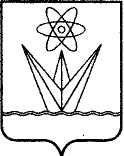 АДМИНИСТРАЦИЯЗАКРЫТОГО АДМИНИСТРАТИВНО – ТЕРРИТОРИАЛЬНОГО ОБРАЗОВАНИЯ  ГОРОДА  ЗЕЛЕНОГОРСКА КРАСНОЯРСКОГО КРАЯР А С П О Р Я Ж Е Н И ЕАДМИНИСТРАЦИЯЗАКРЫТОГО АДМИНИСТРАТИВНО – ТЕРРИТОРИАЛЬНОГО ОБРАЗОВАНИЯ  ГОРОДА  ЗЕЛЕНОГОРСКА КРАСНОЯРСКОГО КРАЯР А С П О Р Я Ж Е Н И ЕАДМИНИСТРАЦИЯЗАКРЫТОГО АДМИНИСТРАТИВНО – ТЕРРИТОРИАЛЬНОГО ОБРАЗОВАНИЯ  ГОРОДА  ЗЕЛЕНОГОРСКА КРАСНОЯРСКОГО КРАЯР А С П О Р Я Ж Е Н И ЕАДМИНИСТРАЦИЯЗАКРЫТОГО АДМИНИСТРАТИВНО – ТЕРРИТОРИАЛЬНОГО ОБРАЗОВАНИЯ  ГОРОДА  ЗЕЛЕНОГОРСКА КРАСНОЯРСКОГО КРАЯР А С П О Р Я Ж Е Н И ЕАДМИНИСТРАЦИЯЗАКРЫТОГО АДМИНИСТРАТИВНО – ТЕРРИТОРИАЛЬНОГО ОБРАЗОВАНИЯ  ГОРОДА  ЗЕЛЕНОГОРСКА КРАСНОЯРСКОГО КРАЯР А С П О Р Я Ж Е Н И Е10.08.2018г. Зеленогорскг. Зеленогорск№1572-рО внесении изменений в распоряжение Администрации ЗАТО г. Зеленогорска от 07.12.2017 № 2772-р «Об утверждении состава и Положения о порядке работы комиссии по оказанию поддержки субъектам малого и среднего предпринимательства»О внесении изменений в распоряжение Администрации ЗАТО г. Зеленогорска от 07.12.2017 № 2772-р «Об утверждении состава и Положения о порядке работы комиссии по оказанию поддержки субъектам малого и среднего предпринимательства»Первый заместитель главы Администрации ЗАТО г. Зеленогорска по стратегическому планированию, экономическому развитию и финансамМ.В. НалобинаПриложение к распоряжению АдминистрацииЗАТО г. Зеленогорска от 10.08.2018 № 1572-рПриложение № 1к распоряжению АдминистрацииЗАТО г. Зеленогорскаот 07.12.2017 № 2772-рПредседатель комиссии:Налобина Марина Викторовнапервый заместитель главы Администрации ЗАТО г. Зеленогорска по стратегическому планированию, экономическому развитию и финансам;заместитель председателя комиссии:Рыжков Василий Валериевичдиректор МКУ «Центр закупок, предпринимательства и обеспечения деятельности ОМС»;секретарь комиссии:Чумара Мария Ивановнаспециалист в сфере закупок 1 категории МКУ «Центр закупок, предпринимательства и обеспечения деятельности ОМС»;члены комиссии:Малышева Наталья Геннадьевнаруководитель Финансового управления Администрации ЗАТО г.Зеленогорска;Шорникова Елена Юрьевнаначальник отдела экономики Администрации ЗАТО г. Зеленогорска;Дробинина Светлана Борисовнаглавный бухгалтер МКУ «Центр закупок, предпринимательства и обеспечения деятельности ОМС»;Вычужанина Евгения Петровнаспециалист в сфере закупок 1 категории МКУ «Центр закупок, предпринимательства и обеспечения деятельности ОМС».